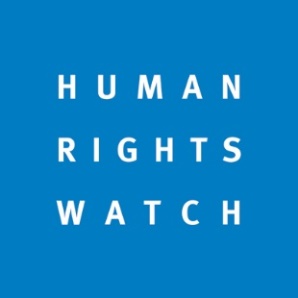 AutonomyIn the United States, Human Rights Watch has documented widespread inappropriate use of antipsychotic drugs in older people in nursing facilities, often without informed consent. Our 2018 report, “They Want Docile: How Nursing Homes in the United States Overmedicate People with Dementia,” is based on visits to 109 nursing facilities in six states.Every week, more than 179,000 people in nursing homes in the United States are given antipsychotic drugs even though they have not been diagnosed with any condition for which their use is approved. The drugs are often given without free and informed consent, which requires a decision based on a discussion of the purpose, risks, benefits, and alternatives to the medical intervention as well as the absence of pressure or coercion in making the decision.  Many nursing homes use these drugs because of their sedative effect. The drugs make nursing home residents easier to control by pacifying and sedating them.Medical studies find that on average, antipsychotic drugs almost double the risk of death in older people with dementia. When the drugs are administered without informed consent, people are not making the choice to take such a risk.The US’ Nursing Home Reform Act does not provide for express, written informed consent for treatment. However, it provides for the right to be fully informed of one’s health status; the right to participate in treatment planning; the “right to be informed in advance, by the physician or other practitioner or professional, of the risks and benefits of proposed care, of treatment and treatment alternatives or treatment options and to choose the alternative or option he or she prefers”; and the right to refuse treatment. Human Rights Watch, however, found that even in cases where it clearly would have been possible for nursing facility staff and attending physicians to seek informed consent, doctors and facility staff failed to seek it from the individual or their proxy. In some cases where a health proxy was heavily involved in the individual’s care, the facility or practitioner sought consent but never provided sufficient information for consent to be informed. Our research suggests that in other cases, facilities that purport to seek informed consent put pressure on individuals, or play on feelings of guilt, to obtain consent. This is a serious abuse of the right to informed consent and of several US federal regulatory requirements. International human rights standards require that medical interventions should be carried out only with free and informed consent. This right arises from an individual’s right to decide what is done with his or her own body. In 2013, Juan Mendez, then the UN special rapporteur on torture and other cruel, inhuman or degrading treatment or punishment, warned of the danger of human rights violations in the healthcare setting where the perception persists that “medical treatments of an intrusive and irreversible nature, when lacking a therapeutic purpose, may constitute torture or ill-treatment when enforced or administered without the free and informed consent of the person concerned.” We have recommended that US regulators, to the greatest extent of their authority, require free and informed consent from the individual whose care is concerned, including with support as needed in the decision, or their appointed representative, as long as this representative is chosen freely and is tasked with reflecting the individual’s will and preferences.